Seminarfach		Abitur 202__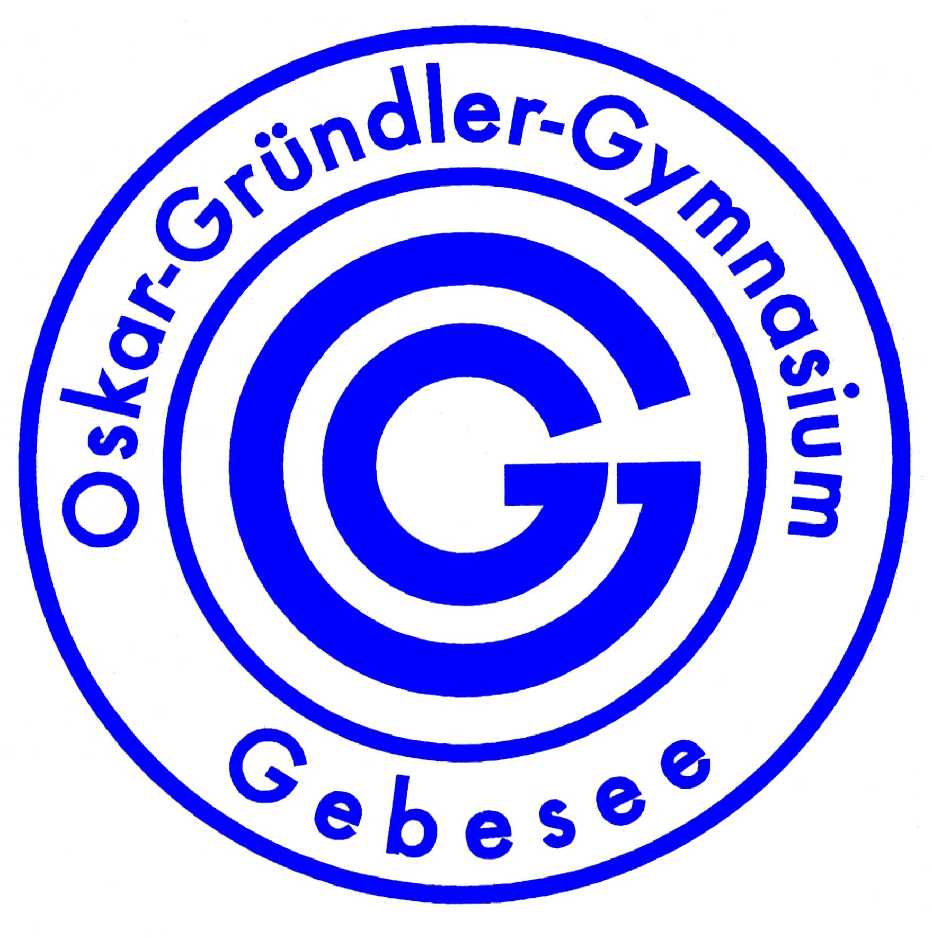 Gruppennummer:			Kurzthema:  Gruppenmitglieder:   a) 				b) c) 				d)  Zusammenarbeit mit dem Außen- / FachbetreuerDatumInhalte / Absprachenteilnehmende SchülerUnterschrift Außen-/Fachbetreuer